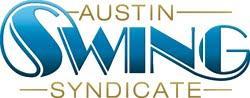                                    Austin Swing Syndicate, Inc.board@austinswingsyndicate.org1108 Lavaca St. STE 110-273Austin, TX 78701-217Board of Directors Meeting AgendaNov 29, 2018New Business: ALX ReportNYE UpdateMarketing UpdateUpcoming Election